Supplementary MaterialSupplementary MethodsPolygenic Score Development MethodsPhenotype definitionCases and controls were defined based on self-reported responses to questions about current or past diagnosis of type 2 diabetes. All question phrasings focused on receiving a diagnosis of or treatment for type 2 diabetes. Although some phrasings had minor differences, the general phrasing was: “Have you ever been diagnosed with, or treated for, type 2 diabetes”. Participants answering affirmatively for either condition were treated as cases, while those who report no history of type 2 diabetes diagnosis were counted as controls. Participants who reported latent autoimmune diabetes in adults (LADA), maturity onset diabetes of the young (MODY), or only history of gestational diabetes were not counted as T2D cases. Participants who reported any history of diagnosis of “high blood sugar or prediabetes” were counted as cases of prediabetes.Those who reported a history of T2D diagnosis were asked follow-up questions about history of prescription treatment (metformin, insulin) and physician-directed lifestyle modifications. These participants were also asked about history of diagnosis of diabetes microvascular complications: neuropathy, nephropathy, and retinopathy. Model descriptionModel development was conducted as described previously (Ashenhurst et al., 2020). For the development of the polygenic score (PGS), there was sufficient data to attempt ancestry-specific GWAS among those of European, Hispanic/Latino and Black/African American descent. These three GWAS were combined in a meta-analysis, from which SNP sets were selected. The GWAS meta-analysis summary statistics were pruned using p-value thresholds: 0.05, 0.005, 0.0005, and window distances: 0, 10,000, 50,000 kb.For model training, the European, Hispanic/Latino, and Black/African American training cohorts were combined into a mega-cohort, with genetic features optimized against ancestry-specific validation sets composed of individuals of European, Hispanic/Latino, Black/African American descent. Two variant sets were selected as the best model based on performance in the tuning sets, and were finally assessed in ancestry-specific test sets (Supplemental Table 2). Additional features included in model training were age and age^2, interactions between sex and age terms, as well as the first ten global principal components (PCs) to account for population stratification. Supplementary Figures and TablesSupplementary FiguresSupplementary Figure 1. T2D prevalence in the multi-ancestry polygenic score training cohort. 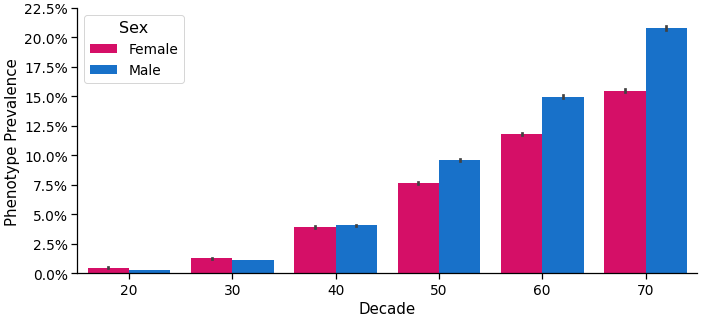 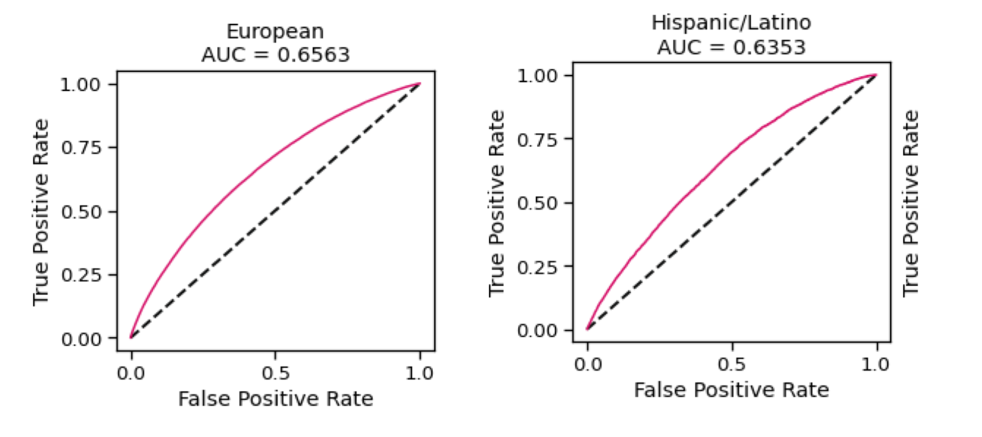 Supplementary Figure 2. Area under the receiver operator curve (AUC) in ancestry-specific test cohorts for the polygenic score. Demographic covariates age and sex were included in the full model, but were not included in these calculations of AUC.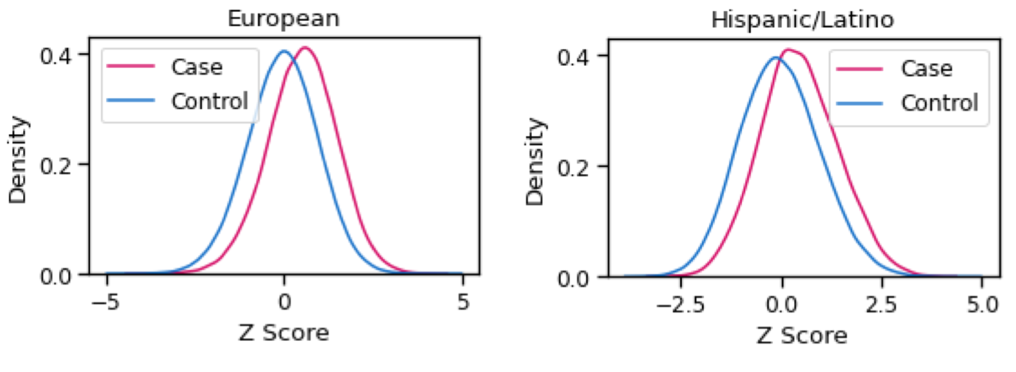 Supplementary Figure 3. Polygenic score distributions of cases and controls in ancestry-specific test sets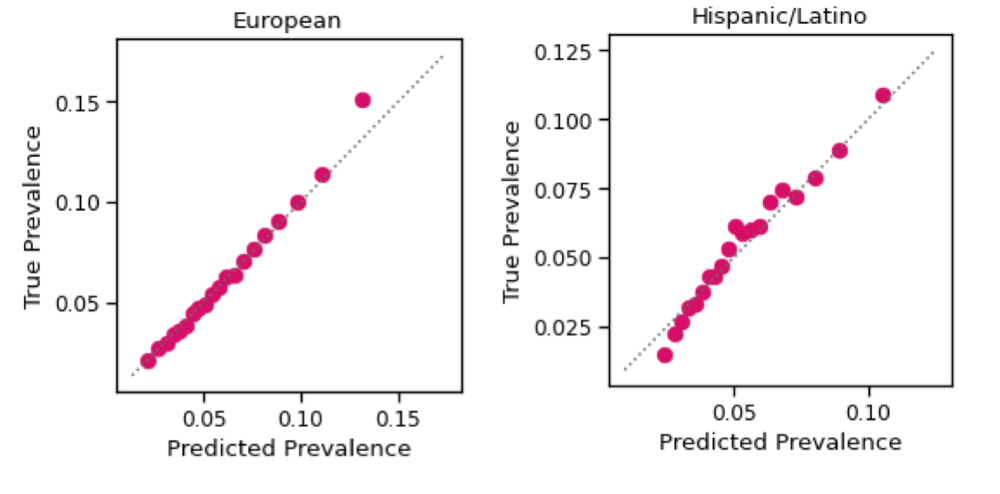 Supplementary Figure 4. Calibration plots comparing the observed and estimated phenotype prevalence per ventile of the polygenic score in ancestry-specific test sets.Supplementary TablesPolygenic score resultsSupplementary Table 1. Polygenic score development participant descriptive statisticsSupplementary Table 2. PGS model performance metricsNote: "Full model" includes the features age, age2, sex, age*sex, age2, and the PGS. "Genetics only" consists of only the PGS. Genome-wide principal components, which were included in training, are not included in the evaluation of model performance.Sample UseGenotyping PlatformAncestry groupNAge mean (SD)Sex (% female)Phenotype prevalence (%)GWASV1 to V5European1,680,21048.2 (15.7)58.7%6.3%GWASV1 to V5Hispanic/Latino373,49640.3 (13.8)59.1%5.5%GWASV1 to V5Sub-Saharan African/African American134,93441.7 (14.4)60.1%7.4%GWASV1 to V5East/Southeast Asian60,53037.9 (12.8)61.0%3.2%Training multi-ancestral modelsV5European, Hispanic/Latino, Sub-Saharan African/African American2,249,14146.2 (15.7)58.9%6.2%TestingV5European720,75048.2 (15.7)58.7%6.3%TestingV5Hispanic/Latino93,39740.3 (13.8)58.7%5.5%TestingV5East/Southeast Asian60,42237.9 (12.8)61.1%3.1%TestingV5South Asian32,61639.8 (12.7)42.5%6.1%TestingV5Northern African/Western Asian26,54242.3 (14.4)45.5%3.9%TestingV5Sub-Saharan African/African American15,06541.7 (14.3)60.6%7.2%Ancestry group (test sets)Full model AUROC (95%CIs)Genetics only AUROC (95%CIs)Odds ratio top 5% versus average (95% CIs)Odds ratio top 5% versus bottom 5% (95% CIs)European0.8139 (0.8124 to 0.8155)0.6563 (0.6539 to 0.6586)3.3 (3.15 to 3.39)9.5 (8.75 to 10.25)Hispanic/Latino0.8405 (0.8365 to 0.8446)0.6353 (0.6282 to 0.6424)2.2 (2.0 to 2.49)10.3 (7.83 to 13.5)